Dear Resident/ Proprietor,A6108 LAYBY NORTH OF BELLERBY ON A6108 JUNCTION WITH C34 – REMOVAL OF 3 LAYBYS This letter is to inform you that, Lane Rental Services on behalf of North Yorkshire Council, will be undertaking improvements to remove three laybys along the above route.  These works are being funded as part of the Safer Roads Fund provided by the central government.The works, from the A6108 junction towards Wathgill, will be restricted to night-time hours and are due to start on the evening of 29 August for one weekday.  During the works, a full road closure will be in place between the hours of 19:00 and 00:00.  All three laybys will be permanently closed from the start date of the works. A plan showing the extent of the works is enclosed for your information.Please note, this work is part of an extensive programme and therefore, some adjustment to this start date or the duration of the works may be necessary should unforeseen circumstances such as significant weather events or emergencies on the highway network arise. To ensure the delivery of these works we request your assistance in the following ways:Please contact the Customer Service Centre on 0300 131 2 131, to identify any special access needs you may have prior to work commencing.Please co-operate and comply with any instructions issued by the traffic management operatives and take extra care whilst within the works area.May I draw your attention to the Councils Corporate Privacy Policy by using the following link https://www.northyorks.gov.uk/privacy-notices. When submitting a response, we will record personal information including your name and address.For further information, including diversion information and to sign up for alerts please go to; https://www.northyorks.gov.uk/roadworksI would like to take this opportunity to apologise for any disruption that these works may cause and would again request your cooperation to help ensure an efficiently and safely executed project.Yours faithfullyCustomer Service Centre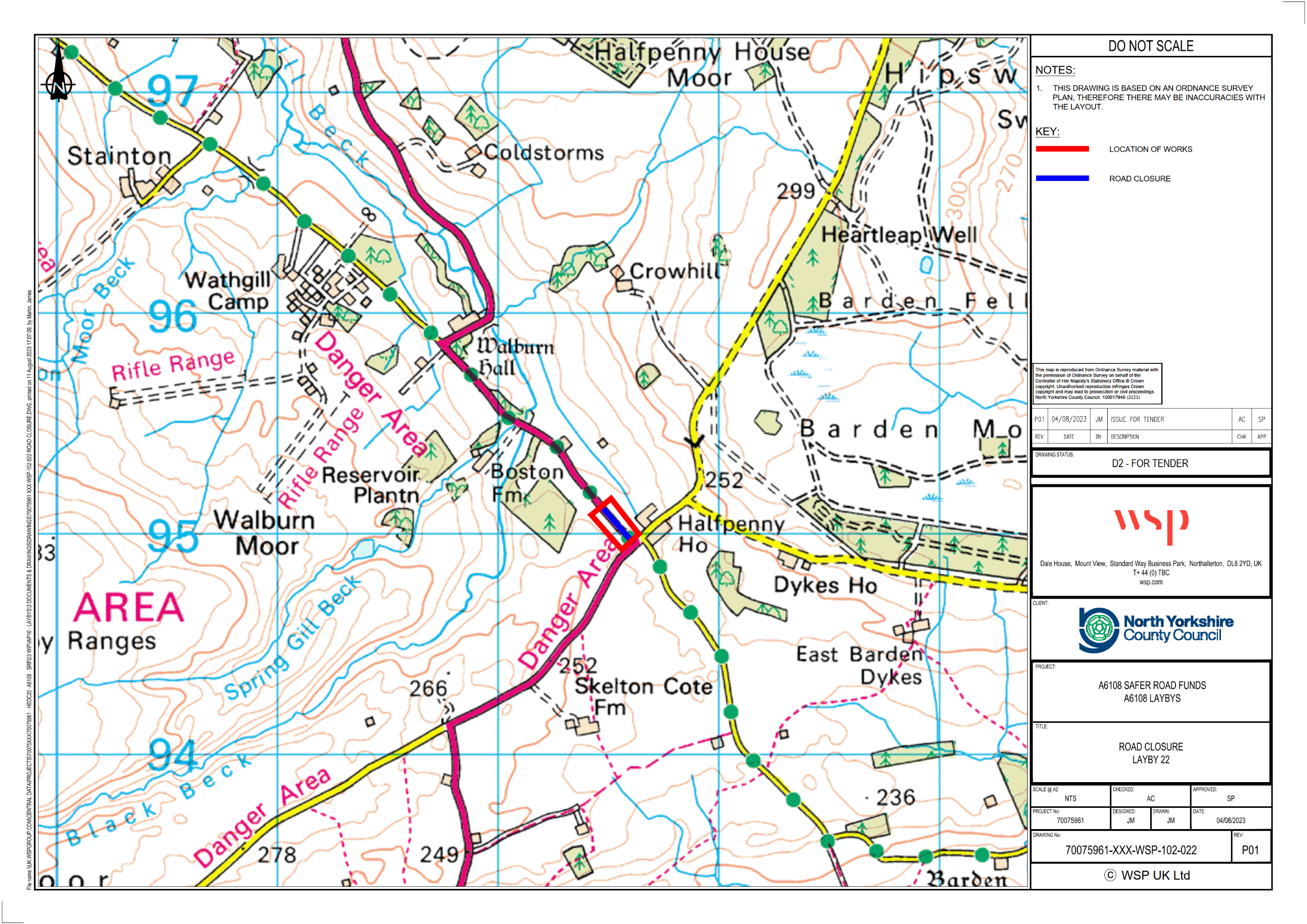 North Yorkshire CouncilCustomer Service CentreCounty HallNorthallerton DL7 8ADTel: 0300 131 2 131Email: customer.services@northyorks.gov.ukWeb: www.northyorks.gov.uk18 August 2023